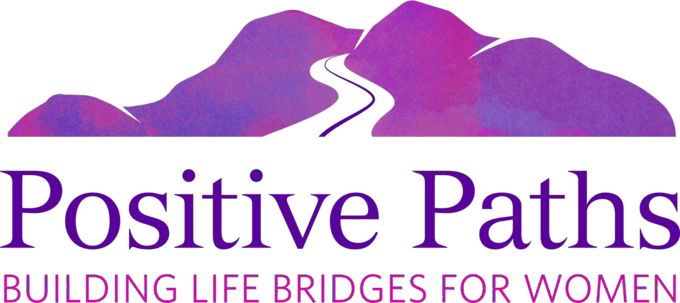 “Play for Paths”Join host and emcee Ray Adams at our 
4th Annual Golf and Luncheon Fundraiser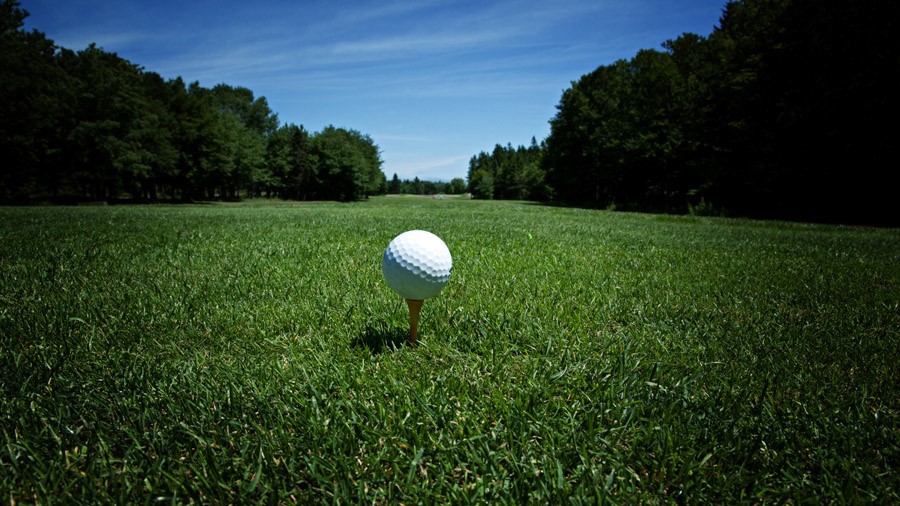 Sunday, November 19, 2023Red Mountain Ranch Country Club6425 E. TETON CIRCLE, MESA, AZ 85215Check-in: 7am to 8am (Please arrive early)Shotgun Start: 8amTo Register: positivepathsaz.org/golf-event/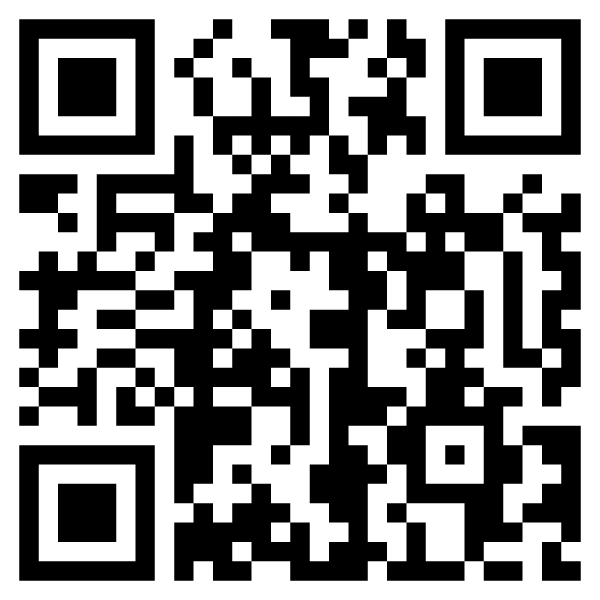 Join us for a fun foursome scramble with exciting side games! Event host and emcee Ray Adams is a popular broadcast personality who hosts two long-time golf radio shows here in the Valley, as well as his Match Play TV show.Donation:$175 Per Golfer$700 FoursomeINCLUDES:BBQ lunch, green fees, cart,     driving range & putting green usage, as well as great giveaways!Prizes:1st Place Team 2nd Place Team3rd Place Team Most Honest (Last Place Team)Sponsors:Corporate Air Mechanical Services (CAMS)TrustBankMcColes RanchFirst International Bank and TrustPOSITIVE PATHS is a nonprofit organization that serves East Valley         women through scholarship and mentoring programs.FOR MORE INFORMATION:480-788-0615